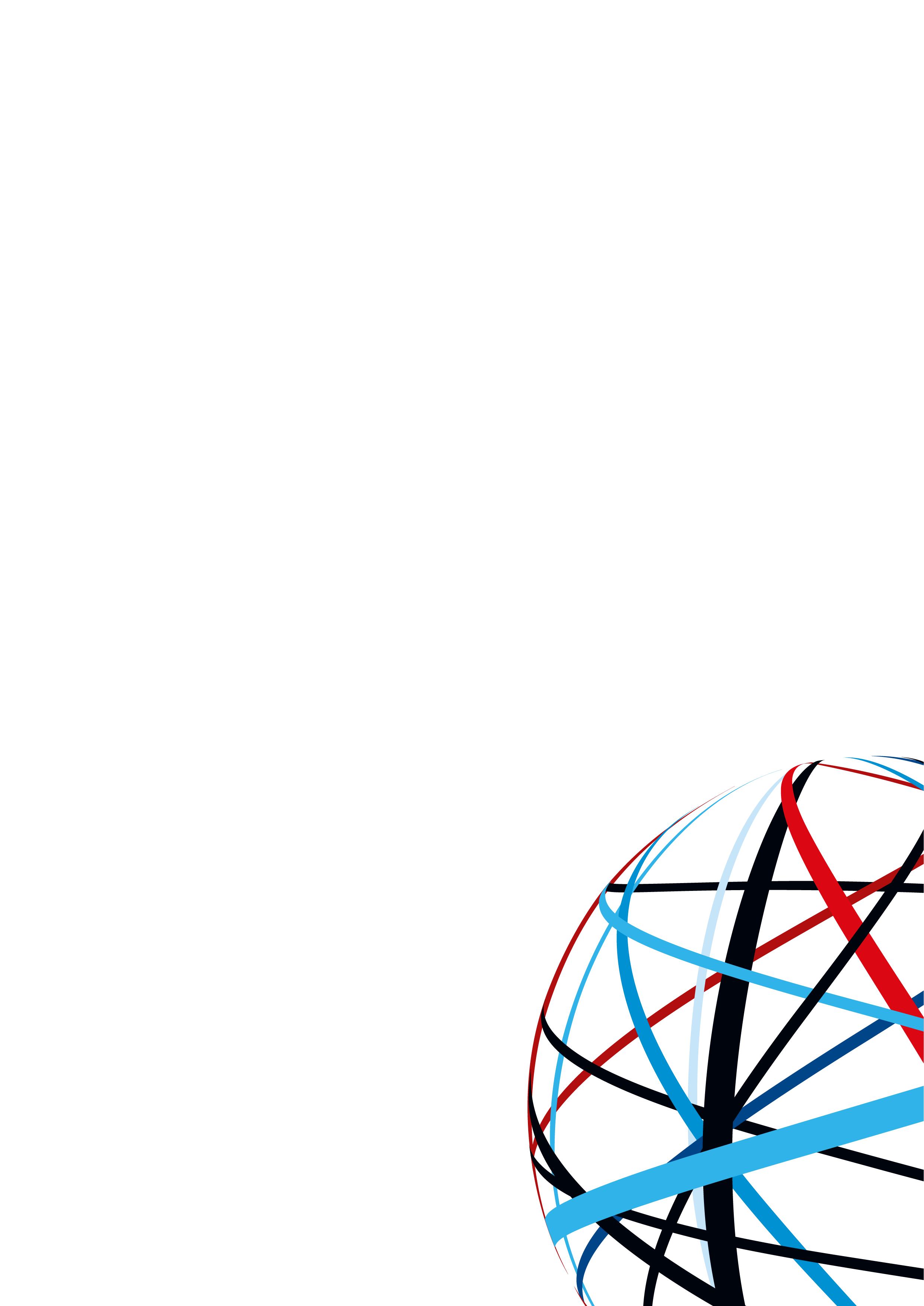 Identifikační údaje žadatele o podporuCharakteristika žadateleHlavní předmět podnikání: stručná historie společnosti až do současnosti, hlavní předmět podnikání, informace se vykazují za žadatele, max. 250 slovInformace o zaměstnancích žadatele: počet zaměstnancůPodrobný popis projektu, jeho cíle včetně jeho souladu s programemSpecifikace předmětu projektuPopis systémové integrace technologií Žadatel ke každé technologii nebo souboru technologií popíše, jakým způsobem dosáhne datové integrace, a zda se jedná o integraci mezi pořizovanými a stávajícími technologiemi nebo pouze mezi pořizovanými.Poznámka: Není možné postavit Podnikatelský záměr jen na pořízení solitérní technologie či služby, která nebude připojena do vnitropodnikové sítě žadatele a nebude integrována s nadřazeným podnikovým informačním systémem. Podmínka integrace technologií nebude splněna, pokud bude za vnitropodnikový systém vydáván řídicí systém jedné konkrétní technologie.Podmínkou pro pořízení technologií a vybavení v rámci projektu je jejich propojení se stávajícím nebo nově pořizovaným informačním systémem (IS či ERP, MES, MIS atd.) a jeho dalšími implementovanými moduly integrujícími všechny nebo většinu oblastí podnikové činnosti, především plánování a řízení výroby, zásoby, nákup, prodej, finance, personalistiku atd.Popis dosažení přínosu projektuŽadatel popíše, jakým způsobem a pomocí jakých konkrétních v rámci projektu pořizovaných technologií nebo souboru technologií dojde k naplnění přínosu projektu ve smyslu alespoň jedné z podporovaných aktivit – tj. buď robotizace, automatizace, digitalizace, neboe-shopu (s integrovaným skladovým hospodářstvím či daty z výroby), využití služby cloud computing, anebo pořízení komunikační infrastruktury, identifikační infrastruktury nebo nezbytné výpočetní techniky.Poznámka: Ke každé technologii výrobního charakteru žadatel uvede, jaké obsahuje příslušenství pro manipulaci (s materiálem, výrobkem či nástrojem) ve smyslu nahrazení lidské manuální práce při daném úkonu. Ke každé položce dlouhodobého nehmotného majetku žadatel uvede, s jakou vnitropodnikovou činností souvisí, a které technologie jsou jejím prostřednictvím integrovány. Ke každé položce cloudových/SaaS služeb žadatel uvede, jaká je jejich souvislost s podporovanými aktivitami projektu.)Naplnění podmínek výrazného posunuŽadatel popíše, které z realizovaných oblastí ve smyslu přínosu projektu jsou pro společnost novým technologickým řešením, a které jsou rozšířením stávajících technologických řešení, přičemž popis musí obsahovat informace o tom, jaké funkcionality jsou nové a dosud ve společnosti nebyly zavedeny.Poznámka: Podmínky výrazného posunu:pořizované technologie / služby musí pro společnost přinášet nové funkcionality, nesmí se jednat o pouhou technologickou obměnu pořizované technologie / služby musí být v rámci realizace projektu propojeny s vnitropodnikovým systémem či jeho externí obdobou a umožňovat datovou komunikaciNení možné podpořit pouhé prodloužení využívání stávajícího řešení/licenčního sjednání o další období. lze uskutečnit i čistě jen na bázi cloudového řešení nebo prostřednictvím licenčního sjednání, pakliže budou tato řešení čerpat data z technologií nebo systému implementovaných v podniku Není možné pořizovat licence na již využívané produkty/verze.Souhrnný soupis technologií a služeb, které budou použity při realizaci systémové integrace a přínosů projektu (jedna či více vybraných aktivit – věcných oblastí). 
Rozpočet projektu a způsob jeho financování - Přehled investičních nákladů do dlouhodobého hmotného a nehmotného majetku na základě soupisu technologií a služeb. Ceny je třeba stanovit dle nejnižší doložené indikativní cenové nabídky.Přehled neinvestičních nákladů a služeb na základě soupisu technologií a služeb. Ceny je třeba stanovit dle nejnižší doložené indikativní cenové nabídky.Nepřímé náklady – stanoveny do max. výše 7 % rozpočtu projektu.Rozpočet projektu - Dvě indikativní nabídky ke každé pořizované položce budete dokládat při předložení projektového záměru prostřednictvím systému MS2021+ na řídící orgán. Celková částka, kterou budete uvádět do žádosti prostřednictvím MS2021+ musí být shodná (či nižší) s částkou uvedenou v tomto PZ. Doporučujeme nastavovat rozpočet již dle cenových nabídek, které budete následně dokládat k žádosti o podporu do systému.Ve vztahu k aktivitám projektu jsem plátce DPH /  nejsem plátce DPH.	Poznámka: Kategorie způsobilých výdajů: dlouhodobý hmotný majetek, dlouhodobý nehmotný majetek, služby (výhradně cloudové), nepřímé nákladyU majetku – vazba na indikátor – 1 karta majetku = 1 řádek v rozpočtu PZ = hodnota indikátoru 1. Toto členění bude požadováno u Žádosti o platbu.Nutno dbát limitů dlouhodobého hmotného majetku – 80 tis. Kč (jinak je nezbytné upravit vnitropodnikovou směrnicí, kterou je následně třeba doložit)Do pořizovací ceny lze zahrnout výdaje dle § 47 odst. 1) vyhlášky č. 500/2002 Sb. – např: doprava, instalace, ale i SW, který je pevně vázán na konkrétní stroj/HWDo pořizovací ceny nelze zahrnout výdaje dle § 47 odst. 2) vyhlášky č. 500/2002 Sb. – např. kurzové rozdíly, smluvní pokuty a úroky z prodlení, náklady na zaškolení pracovníků, náklady na vybavení pořizovaného DHM zásobami, …Zatřídění výdajů do rozpočtových položek je vždy plně na zodpovědnosti žadatele/příjemceMísto realizace projektu Harmonogram projektuPředpokládané datum podání projektu do MS2021+: měsíc/rokDatum zahájení projektu: měsíc/rokDatum ukončení projektu: měsíc/rok Popis preferenčních kritérií MASPrvožadatelé v OP PIK/OPTAK (platnost uvedených informací bude ověřena ve fázi věcného posouzení souladu na MAS k datu tohoto hodnocení)Žadateli  bylo /  nebylo ke dni podání hodnoceného Projektového záměru na MAS vydáno Rozhodnutí o poskytnutí dotace v OP PIK 2014-2020.Žadateli  bylo /  nebylo ke dni podání hodnoceného Projektového záměru na MAS vydáno Rozhodnutí o poskytnutí dotace v OP TAK 2021-2027.Velikost podnikuŽadatel k 31. 12. předešlého roku  splňoval /  nesplňoval podmínky kategorie:
 mikropodniku (<10 zaměstnanců a ročního obratu ≤ 2 mil. EUR), 
 malého podniku (<50 zaměstnanců a ročního obratu ≤ 10 mil. EUR), 
 středního podniku (<250 zaměstnanců a ročního obratu ≤ 50 mil. EUR), 
což dokládá čestným prohlášením o velikosti podniku (příloha č. 5).Seznam propojených a partnerských podniků žadatele:Podpora začínajících podnikatelůŽadatel uvede datum vzniku příslušné právnické osoby či fyzické osoby. Pro dodržení obecné podmínky musí být stáří ekonomického subjektu minimálně 2 roky.Společenská odpovědnost firemPro nárokování kritéria uveďte popis, jaké principy jsou uplatňovány v rámci firmy (konkrétní příklady) (Zvýhodnění žadatelů, kteří v praxi uplatňují principy společenské odpovědnosti v ekonomické, sociální a/nebo environmentální oblasti. Např. firemní dárcovství (finanční/materiální pomoc), poskytování zaměstnanců pro komunitní aktivity, podpora dobrovolnictví, podpora/účast při lokálních kulturních, vzdělávacích, sportovních, environmentálních, osvětových apod. akcích a aktivitách (spolupráce při organizaci, propagaci, zajištění vybavení, personálu …), spolupráce s obcemi při řešení lokálních problémů, důraz na vzdělávání zaměstnanců, podpora jejich kariérního růstu, umožnění rovnováhy pracovního a osobního/rodinného života, zajištění kvalitních pracovních podmínek …)Rodinný podnikŽadatel  je /  není rodinným podnikem dle Definice rodinného podniku schválené usnesením vlády ČR č.j. 1146/21 ze dne 18. října 2021.Pokud je žadatel rodinným podnikem, dále uvede zapojení členů rodiny v rámci struktury podniku, jejich pozice, a to dle Definice rodinného podniku schválené usnesením vlády ČR č.j. 1146/21 ze dne 18. října 2021.1.1 Obchodní jménoSídloIČ/DIČ1.2 Statutární zástupce žadatelee-mailtelefon1.3 Kontaktní osoba žadatelee-mailtelefon1.4 Název projektu1.5 CZ-NACE společnostiČtyřmístný kód a název1.6 Kontrasignující MASMAS SLAVKOVSKÉ BOJIŠTĚ, Z.S.1.7 Statutární zástupce MASJan Kauf, předseda MAS1.8 Kontaktní osoba MASIng. Dana Adamcová, manažer OP TAKe-mailadamcova@slavkovskebojiste.cztelefon732 512 635Kategorie ZV(DHM/DNM/SLU/NN)Název položkyCena bez DPH (v případě neplátce DPH Cena včetně DPH)Indikátor 24301CelkemCelkemZ toho požadovaná dotace 50 %Z toho požadovaná dotace 50 %xNázevIČpočet 
zaměstnancůobratMísto a datumStatutární zástupce/pověřený zástupcePodpis oprávněné osoby